Form 3     ---   ALL CONFLICTS MUST BE RESOLVED PRIOR TO THE START OF THE ACTIVITY.Compiled Disclosure & Conflict of Interest (COI) Management form				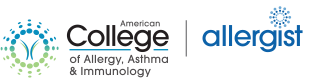 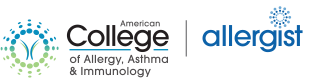 Name of Joint Provider____________________________Title of Meeting: _____________________         │ Date of Meeting  ____________          │ live or Virtual LiveI certify that all conflicts of interests have been resolved.Actions to be taken for final resolution of conflicts of interest (COIs) will be approved and directed by the Program Chair, the Planning Committee, or the ACAAI Education Council, as appropriate.NameList All Roles in this Activity (e.g., Planner, Presenter, Moderator, Reviewer, Speaker, Faculty, Other)Are there financial relationships to disclose? (Yes or No)If Yes, please list the Commercial InterestCompany NameRole Played(e.g., Employee, Consultant, Speaker, Author, Advisory Board member, Independent Contractor, etc.)What was Received(e.g., Salary, Consulting fee, Honorarium, Royalty, Intellectual Property rights, Contracted research, Ownership interests including stock holdings, etc.)Methods for Resolving Conflicts of InterestA. No financial disclosureB. Financial disclosure not relevant to contentC. Independent review of content (If used, see presentation review form) Do not use for planners.D.  Independent review of planning decisions. E. COI not resolvable, remove individualMethods for Resolving Conflicts of InterestA. No financial disclosureB. Financial disclosure not relevant to contentC. Independent review of content (If used, see presentation review form) Do not use for planners.D.  Independent review of planning decisions. E. COI not resolvable, remove individualEnter the letter(s) that correspond to the method(s) used to resolve the COIEnter the letter(s) that correspond to the method(s) used to resolve the COIEnter the letter(s) that correspond to the method(s) used to resolve the COIEnter the letter(s) that correspond to the method(s) used to resolve the COIEnter the letter(s) that correspond to the method(s) used to resolve the COIEnter the letter(s) that correspond to the method(s) used to resolve the COIEnter full name and credentials as Planning Signature:Enter Today’s Date:Enter full name and credentials as Content Signature:Enter Today’s Date: